CURRICULUM VITAEMS. ASWATHY S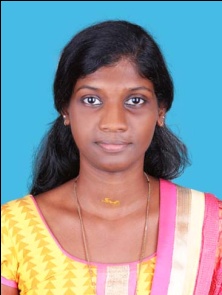 THEKKENIRAPPEL HOUSEKALLARA SOUTH  P OKOTTAYAM  DIST.KERALA - 686611	MOB:+91 8943001633, +91 9947544682.Email: sujathasivan1968@gmail.comCAREER OBJECTIVE:Seeking a challenging carrier in an institution that provides me an opportunity to demonstrate my skill and improve my knowledge and be a part of your team that works dynamically towards the goals of the institution.PERSONAL PROFILEName:					:	Ms .Aswathy SFather’s name				:	N.A Sivan	Date of birth and age			: 	25-06-1992, 26yearsGender					:	 FemaleMarital status				:	 SingleNationality				: 	IndianReligion					:	 HinduInterests				: 	Listening to  music, Gardening, SingingPermanent / Communication address	:	Thekkenirappel  (H)						Kallara South  (PO)	Kottayam( Dist)- 686611Language abilities			: 	English, Hindi, MalayalamComputer abilities			: 	BasicsHeight					 : 	161 cmWeight	                                                            : 	50 kgPASSPORT DETAILSPassport No	:	L 6767014Date of Issue	:	31-12-2013Date of Expiry	:	30-12-2023Place of Issue	:	CochinEDUCATIONAL QUALIFICATIONS:PROFESSIONAL  REGISTRATIONSWORK EXPERIENCES:Worked in SEVENHILLS HOSPITAL (JCI accredited 1500 bedded multispecialty hospital) in CVTS ICU as a STAFF NURSE from 27.05.2014 to 31.12.2016 and promoted as a TEAM LEADER from 01.01.2017 to 31.05.2017.Worked in SANTHI HOSPITAL  as a Staff Nurse in MEDICAL & SURGICAL DEPARTMENTfrom  15.06.2017 to 31.10.2018.TOTAL EXPERIENCE – 4 YEARS  5 MONTHS. NATURE OF WORK:Admission Procedure, Patient Care Plans ,  Patient  Education Pre and Post Operative Care taking ChargeIVCannulationof IV Infusions, Setting up and Care of CVP lines, Infusion Pumps, blood product   administration, care of central lines. Administration of drugs oral, parenteral, intradermal, subcutaneous, intramuscular, intravenous, sublingual etc. hot and cold application, oxygen administration, ryles tube insertion, suctioning and feeding. Insertion of foley’s Catheter, enema, wound dressing and suture removal,  traction and neurological assessment.Patient education and taking care of patients with all types of cardiac surgeries such as coronary artery bypass graft, valves replacements, closure of septal defects and so on, Care of Patients 24 Hours, Care of patients with pulmonary oedema, temporary pacemaker implantation and patient with Tracheostomy, chest tube, Care of IABP patients.Critically ill patients suffering with broad spectrum of cardiac problems, acute MI, Post PTCA, Post CAG, unstable Angina.Make all equipment ready for care of patient.Check for any adverse reaction during the care.EQUIPMENTS  HANDLEDSphygmomanometerPulse OxymeterNebulizerGlucometerSteam InhalerCentralised Oxygen and SuctionAmbu BagMechanical VentilatorIABP MachineLaryngoscopeSyringe PumpInfusion PumpCardiac MoniterBoyles ApparatusPROCEDURES ASSISTEDIntubationCVP Line InsertionArterial Line InsertionSwan-Ganz  catheter Insertion TracheostomyFoleys catheter Insertion I A B P Insertion CPRBLS & ACLS STRENGTHS:Hard WorkingSincerityPatienceGood Communication skillREFERENCEMrs.AJITHA PAWAR	Nursing Superintendent 	Seven Hills Hospital	Marol Maroshi Road	Andheri East	Mumbai-400059	Maharashtra 	ajita.p@sevenhillshosp.comDR.N.J DEVASIA.M.D	Chief Medical Officer	Santhi  Hospital	Kaduthuruthy-686 604	Kottayam	Kerala	dr.njdevsia@yahoo.inDECLARATIONIn view of the above, I request you to be kind enough to give an opportunity to serve your esteemed organization which act of kindness, I shall be very grateful to you. I hereby declare that the above written particulars are true to the best of my knowledge and belief.									Thanking you,										Yours faithfully,Place:  KallaraDate:										ASWATHY .SQualificationName of the institutionYear of passingS.S.L.CSt. Thomas HS KallaraMarch 2007H.S.ESKV Govt. HSS NeendoorMarch 2009B.Sc NursingSrinivas Institute of Nursing Sciences, MangaloreSeptember  2013NAME OF AUTHORITYREGISTER NUMBERKarnataka  State Nursing Council058661Maharashtra Nursing CouncilXVII - 15256Kerala Nurses And Midwives CouncilKL04201802107